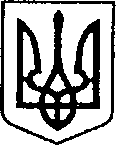 Ніжинська міська радаVІI скликанняПротокол № 98Засідання постійної комісії міської ради з питань соціально-економічного розвитку міста, підприємницької діяльності, дерегуляції, фінансів та бюджету03.10.2019р.Великий залГоловуючий: Тимошик Д. М.Члени комісії: Гомоляко А. О., Шалай І. В., Хоменко Ю.В.,  Чернишева Л.Л.Відсутні: Сліпак А. І., Мамедов В.Х.Запрошені:                                           Порядок денний1.Про розгляд проекту рішення «Про впорядкування оплати праці тренерів-викладачів дитячо-юнацьких спортивних шкіл м. Ніжина».2.Про внесення змін та затвердження Положення про фінансове управління Ніжинської міської ради Чернігівської області в новій редакції.3.Різне.3.1. Про розгляд звернення жителів міста щодо розподілу міського бюджету на 2020 рік.3.2.Про розгляд усного звернення гр. Тищенка М. щодо розміщення октаедра у м. Ніжині.3.3. Про придбання рентген апарату для потреб поліклінічного відділення КНЛПЗ «Центральна міська лікарня ім. М.Галицького».3.4.Про стан підписання договору купівлі – продажу нежитлового приміщення по вул. Козачій, 5.3.5.Про стан приватизації об’єктів  комунальної власності, щодо яких планується провести відчуження. 3.6. Про відновлення асфальтного покриття дороги між будинком 26 по вул. Шевченка та будинком 57 по вул. Синяківській.                                              Розгляд питань1.Про розгляд проекту рішення «Про впорядкування оплати праці тренерів-викладачів дитячо-юнацьких спортивних шкіл м. Ніжина».СЛУХАЛИ: Тимошика Д.М., головуючого на засіданні комісії, який ознайомив присутніх зі змістом проекту рішення.ВИСТУПИЛИ:Смалій К.М. повідомив про те, що оплата праці тренерів-викладачів дитячо-юнацьких спортивних шкіл міста значно нижча від учителів фізкультури загальноосвітніх шкіл.Шалай І. запропонував рішення підтримати.ВИРІШИЛИ: підтримати, рекомендувати для розгляду на засіданні чергової сесії міської ради.ГОЛОСУВАЛИ: «за – 5».2. Про внесення змін та затвердження Положення про фінансове управління Ніжинської міської ради Чернігівської області в новій редакції.СЛУХАЛИ: Тимошика Д.М., головуючого на засіданні комісії, який ознайомив присутніх зі змістом проекту рішення.ВИСТУПИЛИ:Писаренко Л.В. пояснила потребу у прийнятті рішення.ВИРІШИЛИ: підтримати, рекомендувати для розгляду на засіданні чергової сесії міської ради.ГОЛОСУВАЛИ: «за – 5».3.1. Про розгляд звернення жителів міста щодо розподілу міського бюджету на 2020 рік.СЛУХАЛИ: Борисюк С. запропонувала ознайомитися з письмовим зверненням. При формуванні міського бюджету на 2020 рік необхідно орієнтуватися на Стратегію міста. ВИСТУПИЛИ:Шалай І.В., Гомоляко А.О., Хоменко Ю.В..	
ВИРІШИЛИ: Прийняти до відома.3.2.Про розгляд усного звернення гр. Тищенка М. щодо розміщення октаедра у м. Ніжині.СЛУХАЛИ: Тищенка М., який представився людиною, яка збурювала громаду щодо доцільності розміщення октаедра у м. Ніжині. Визнав, що міський голова і міська рада не мають відношення до встановлення цієї споруди у Ніжині, погодився з тим, що октаедр –  подарунок, який можна було або прийняти, або відмовитися, запевнив, що цю тему не залишить.ВИСТУПИЛИ:Хоменко Ю.В., Гомоляко А.О., Шалай І.В.ВИРІШИЛИ: Прийняти до відома.3.3.Про придбання рентген апарату для потреб поліклінічного відділення КНЛПЗ «Центральна міська лікарня ім. М.Галицького».ВИСТУПИЛИ:   Дзюба С.П., який повідомив про необхідність придбання рентген апарату для потреб поліклінічного відділення КНЛПЗ «Центральна міська лікарня   ім. М.Галицького».   Хоменко Ю.В. порекомендував звернутися з листом до депутата Верховної ради Зуба В.О. щодо сприяння у вирішенні даного питання. ВИРІШИЛИ:    Рекомендувати міському голові доручити Костирку О.М., головному лікарю  КНЛПЗ «Центральна міська лікарня», звернутись з листом до депутата Верховної ради щодо придбання рентген апарата для потреб поліклінічного відділення КНЛПЗ «Центральна міська лікарня                       ім. М.Галицького».3.4.Про стан підписання договору купівлі – продажу нежитлового приміщення по вул.Козачій, 5.ВИСТУПИЛИ:    Федчун Н.О., яка надала пояснення щодо процедури підписання договору купівлі – продажу нежитлового приміщення по вул. Козачій, 5.ВИРІШИЛИ: Інформацію прийняти до відома.3.5.Про стан приватизації об’єктів  комунальної власності, щодо яких планується провести відчуження. СЛУХАЛИ:Хоменка Ю.В. поцікавився, коли буде виставлено на торги об’єкт за адресою вул..Гоголя, 13-А/4.ВИСТУПИЛИ: Федчун Н.О. пояснила, що йде збір документів.ВИРІШИЛИ:прийняти до відома.СЛУХАЛИ:Хоменко Ю.В. поцікавився станом підготовки до приватизації об’єктів по вул. Московській, 22/2, по вул. Широкомагерській, 88, по вул.Московській, 20-А, вул.Брюховця,1.ВИСТУПИЛИ: Федчун Н.О. пояснила, що по даних об’єктах проводиться підготовка відповідних документів.ВИРІШИЛИ:прийняти до відома.СЛУХАЛИ:Хоменко Ю.В. поцікавився подальшим використанням приміщень за адресами вул. Озерна,21, Овдіївська 5, вул.Шевченка, 96-Б/1.ВИСТУПИЛИ: Тимошик Д.М. поцікавився, чи є ці об’єкти у переліку об’єктів комунальної власності Ніжинської міської об’єднаної територіальної громади, що підлягають приватизації. Хоменко Ю.В. зауважив, що слід зберегти медичний профіль  приміщення по вул. Озерна, 21.Шалай І.В. запропонував рекомендувати міському голові доручити управлінню комунального майна та земельних відносин (Онокало І.А.) на наступне засідання комісії надати список об’єктів комунальної власності Ніжинської  міської об’єднаної територіальної громади, що підлягають приватизації.Тимошик Д.М. запропонував вивчити можливість приватизації об’єкта  по вул.Озерна, 21 та включення його у перелік об’єктів комунальної власності Ніжинської  міської об’єднаної територіальної громади, що підлягають приватизації.ВИРІШИЛИ: Рекомендувати міському голові доручити управлінню комунального майна та земельних відносин (Онокало І.А.) на наступне засідання комісії надати список об’єктів комунальної власності Ніжинської  міської об’єднаної територіальної громади, що підлягають приватизації.рекомендувати міському голові доручити управлінню комунального майна та земельних відносин (Онокало І.А.) вивчити можливість приватизації об’єкта  по вул. Озерна, 21 та включення його у перелік об’єктів комунальної власності Ніжинської  міської об’єднаної територіальної громади, що підлягають приватизаці.          3.6. Про відновлення асфальтного покриття дороги між будинком 26 по вул. Шевченка та будинком 57 по вул. Синяківській.СЛУХАЛИ:Гомоляка А.О. який вказав на необхідність ремонту  асфальтного покриття дороги між будинком 26 по вул. Шевченка та будинком 57 по вул. Синяківській.ВИСТУПИЛИ: Кушніренко А.М., начальник УЖКГ та Б, який повідомив про те, що ремонт  асфальтного покриття дороги між будинком 26 по вул. Шевченка та будинком 57 по вул. Синяківській провести неможливо через відсутність коштів.ВИРІШИЛИ: Рекомедувати міському голові Ліннику А.В. доручити Кушніренку А.М., начальнику УЖКГ та Б, обстежити стан ділянки дороги між будинком 26 по вул. Шевченка та будинком 57 по вул. Синяківській, на наступне засідання комісії надати кошторис відновлювальних робіт.  Головуючий на засіданні комісії                             Тимошик Д.М.Секретар                                                                       Гомоляко А.О. Борисенко С.-представник громадиДзюба С.П.-депутат міської радиКудлай П.В.-керівник Ніжинського місцевого осередку фізкультурно-спортивного товариства «Спартак» Левчук Л.М.    -головний спеціаліст відділу з питань організації діяльності міської ради та її виконавчого комітетуОнокало І.А.-начальник управління комунального майна та земельних відносинПильник В.М.-журналіст сайту «Mynizhyn.com»Писаренко Л.В.-начальник фінансового управлінняСалогуб В.В.       -секретар міської ради Сокол Н.В. -кореспондент газети «Вісті»Тищенко М.-представник громадиФедчун Н.О.-начальник відділу з управління та приватизації комунального майнаШведун А.С.-начальник відділу інформаційно-аналітичної роботи та комунікацій з громадськістю 